Pracovný list:                                      Dovolenka na mieruPrečo ľudia chodia na dovolenku na Slovensko a čo od nej očakávajú? Ak by si si nabudúce mohol sám/sama vybrať dovolenku na Slovensku pre tvoju rodinu, aké by si mal/a požiadavky ty? Zistime to a zahrajme sa na cestovnú kanceláriu. Tá pre potreby svojich klientov vytvorila krátky dotazník, aby im vedela navrhnúť dovolenku na mieru. Postup práce:vytvor v Google Formulároch dotazník „Ideálna dovolenka na Slovensku“ (podľa vzoru na konci pracovného listu) a pošli ho spolužiakovi z dvojice,vyplň dotazník „Ideálna dovolenka na Slovensku“, ktorý Ti pošle spolužiak z dvojice,na základe vyplneného dotazníka od spolužiaka mu odporuč (s pomocou informácií v Prílohe 1) jeden z regiónov Slovenska, ktorý by jeho požiadavkám vyhovoval najviac,vytvor pre spolužiaka zoznam činností a atraktivít v tomto regióne, ktoré by mohol zažiť počas troch dní jeho „ideálnej“ dovolenky a stručne ich opíš.Návrh ideálnej dovolenky na mieru od 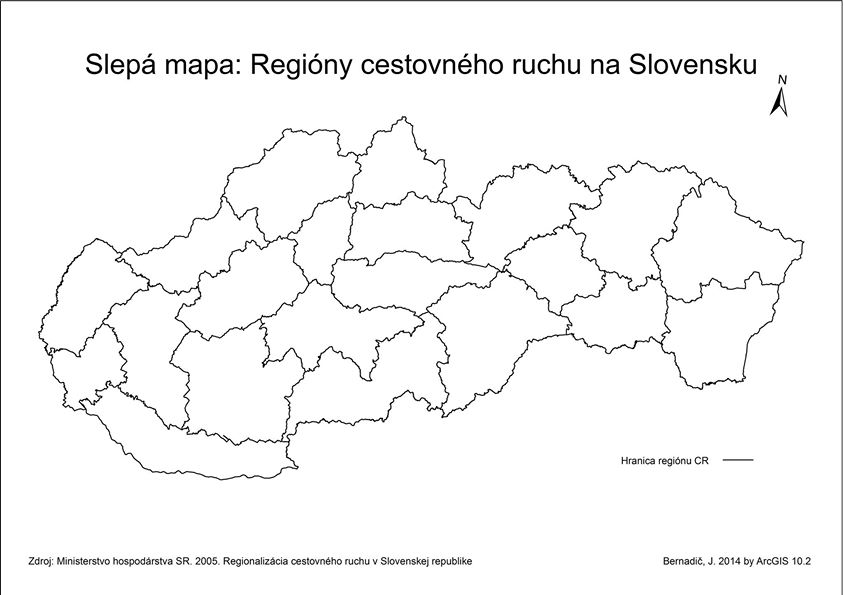 cestovnej kancelárie: Región: ........................................................................................................................Typ ubytovania: .........................................................................................................................Možnosti programu:  1. deň: ................................................................................................................................................................................................................................................................................................................................................................................................................................................................................................................................................................................................2. deň: ................................................................................................................................................................................................................................................................................................................................................................................................................................................................................................................................................................................................3. deň: ................................................................................................................................................................................................................................................................................................................................................................................................................................................................................................................................................................................................Približný rozpočet dovolenky (v EUR):  ....................................................................................Vzorový dotazník „Ideálna dovolenka na Slovensku“Chcel/la by si zažiť s tvojou rodinou ideálnu trojdňovú dovolenku na Slovensku? Vyplň tento krátky dotazník (označ vždy max. 2 možnosti) a my ti navrhneme dovolenku na mieru. Vaša cestovná kancelária „Dovolenka na Slovensku“. 1. V ktorom ročnom období by si chcel/la dovolenkovať na Slovensku? □ jar  □ leto  □ jeseň  □ zima2. Uprednostňuješ dovolenku:    □ v meste      □ v prírode alebo na vidieku3. Na dovolenke uprednostňuješ:  □ športové aktivity  □ oddychové aktivity   □striedanie športových a oddychových aktivít4. Zo športových aktivít uprednostňuješ: □ lyžovanie a snowboarding  □ turistiku  □ cyklistiku     □ plávanie  □ splav rieky  □ iné (napíš) .........................................................................5. Z oddychových aktivít uprednostňuješ návštevu: □ ZOO park □ akvaparku alebo wellness     □ kultúrneho podujatia  □ prechádzku  □ iné (napíš) .................................................................6. Máš záujem o spoznávanie kultúrno-historických pamiatok?    □ ÁNO     □ NIE   7. V prípade, že si zvolil/la  ÁNO, spoznávanie ktorých kultúrno-historických pamiatok uprednostňuješ?    □ hrady a zámky     □ kostoly    □ mestské pamiatkové centrá     □ pamätníky    □ skanzeny8. Aké ubytovanie / nocľah uprednostňuješ?  □ v stane / kempe    □ v chate    □ v penzióne     □ v hoteli   8. Aký spôsob stravovania uprednostňuješ?   □ vlastné jedlo    □ v reštaurácii9. Aký je tvoj rozpočet na dovolenku (trojdňovú) na jednu osobu?   □ do 50 Eur   □ 51-100 Eur     □ 101-200 Eur   □ 201-300 Eur   □ viac ako 300 EurĎakujeme za vyplnenie dotazníka, za chvíľu od nás dostaneš ponuku dovolenky pre teba na mieru.Príloha 1Bratislavský región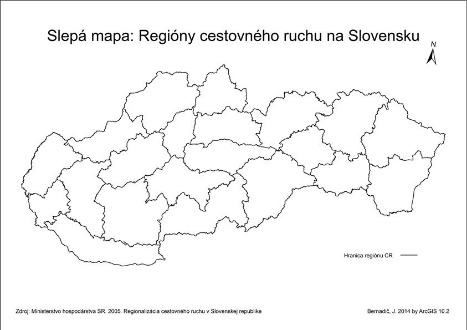 Tento región ponúka mnoho možností, ako stráviť príjemnú dovolenku. Jednou z nich je spoznávanie kultúrno-historických pamiatok Bratislavy – nachádza sa tu hradný vrch s štvorvežovým Bratislavským hradom a historické centrum mesta, ktoré je turistami najnavštevovanejšou časťou Bratislavy. Okrem historických pamiatok (napr. Dóm svätého Martina, Michalská brána) tu nájdeme mnoho reštaurácií, barov, galérií a múzeí. Dominantou je Slovenské národné divadlo, ktoré tvoria tri zložky – činohra, opera a balet. K možnostiam vychádzok do okolia Bratislavy patrí Devínska Kobyla – geologická lokalita pozostatkov morského útesu a morských živočíchov a Devínska hradná skala nad sútokom riek Dunaj a Morava s hradom Devín. Na území dnešných Rusoviec pri Bratislave sa nachádza rímsky vojenský tábor Gerulata (postavený v 2. storočí). V lete sú vyhľadávané umelé vodné nádrže upravené na kúpanie sa (Zlaté piesky, Slnečné jazerá), pre milovníkov vodných športov (napr. rafting) je určený Čunovský kanál. Cyklisti využijú cyklocestu popri Dunaji. Ďalšími navštevovanými miestami sú napríklad ZOO park, botanická záhrada alebo evolučný park. Z kultúrnych podujatí sú známe Bratislavské hudobné slávnosti, veľa ľudí navštevuje každoročné vianočné trhy.Gemerský región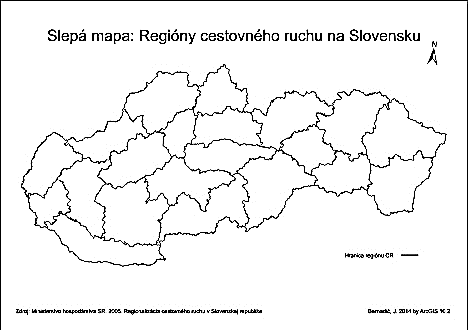 Do tohto regiónu zasahujú národné parky Slovenský raj, Muránska planina a na juhu sa rozprestiera národný park Slovenský kras. Pre turistov je táto oblasť atraktívna množstvom ľadových a krasových jaskýň a priepastí v podzemí národných parkov (Dobšinská ľadová jaskyňa, Krásnohorská, Gombasecká jaskyňa, Silická ľadnica, Domica a Ochtinská aragonitová jaskyňa). Jaskyne a priepasti Slovenského krasu boli dokonca zaradené do Zoznamu svetového dedičstva UNESCO. Z kultúrnych pamiatok sú najzaujímavejšie zrúcanina Muránskeho hradu, kaštieľ Betliar a hrad Krásna Hôrka, ktorý je však pre rekonštrukciu po požiari v roku 2012 uzavretý. Medzi obľúbené podujatia patrí Gemerský folklórny festival v Rejdovej a Gemersko-malohontské folklórne slávnosti, na ktorých ožívajú tradičné ľudové remeslá a folklór. Medzi podujatia organizované v tomto regióne patrí napr. festival rozprávok Dobšinského rozprávkový Gemer. Medzi technické a kultúrne pamiatky patrí ozubnicová železničná trať Tisovec – Zbojská – Pohronská Polhora, po ktorej je možné previesť sa historickou parnou zubačkou. 
V blízkosti Rimavskej Soboty sa nachádzajú umelé vodné nádrže a kúpaliská Teplý vrch a Kurinec (s kempingom). Neďaleko hraníc s Maďarskom sa nachádzajú kúpele Číž s architektúrou kúpeľných domov v štýle švajčiarskej kúpeľnej architektúry. Ubytovanie v regióne je možné v mnohých penziónoch a na súkromí. 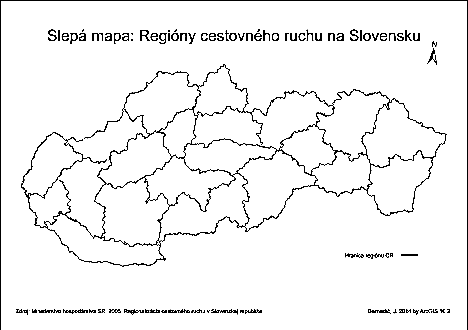 Oravský regiónOrava leží v najsevernejšom cípe Slovenska na hranici s Poľskom. Je to región hornatý a chladný s mnohými turistickými atraktivitami, svojráznou architektúrou a krásnou prírodou. Pre turistov a lyžiarov obľubujúcich vysokohorské prostredie je ako stvorená západná časť Západných Tatier – Roháče. Turisti navštevujú najmä Roháčske plesá ľadovcového pôvodu. V podhorí Roháčov sa nachádzajú skanzeny v Zuberci a Podbieli. Možnosti turistiky a lyžovania sú však aj v ostatných pohoriach regiónu. Športovo-rekreačné vyžitie ponúka Oravská priehrada, spoznávanie histórie zas Oravský hrad. Popod jeho skalné bralo je možné plaviť sa plťou po rieke Orave, termálne kúpalisko sa nachádza v Oraviciach. Okrem prírodných krás je Orava bohatá aj kultúrnymi tradíciami a ľudovou architektúrou. V obci Leštiny sa nachádza drevený artikulárny kostol, zapísaný v zozname UNESCO. Zaujímavosťou regiónu je Historická lesná úvraťová železnica ako súčasť Múzea kysuckej dediny – Vychylovky. Orava je bohatá aj na folklórne a hudobné slávnosti a festivaly. Liptovský regiónLiptovský región zaujme turistov obľubujúcich horské prostredie, ale aj veľké aquaparky a kúpele s termálnou a minerálnou vodou. Zasahujú do neho Západné Tatry, Chočské vrchy, Nízke Tatry a Veľká Fatra. Vo všetkých týchto pohoriach je množstvo možností turistiky, cykloturistiky, lyžovania v množstve lyžiarskych stredísk a ďalších možností športového vyžitia. V regióne je niekoľko sprístupnených jaskýň (napr. Demänovská jaskyňa slobody a Demänovská ľadová jaskyňa). Z aquaparkov sú najväčšie Tatralandia a Bešeňová, kúpele sú v Lúčkach a Ľubochni. Vodná nádrž na rieke Váh – Liptovská Mara ponúka možnosť vodných športov. Z historických lokalít možno navštíviť drevený artikulárny kostol, ktorý bol pôvodne postavený v obci Paludza. Po jej zatopení pri budovaní Liptovskej Mary bol premiestnený do obce Svätý Kríž. Skanzeny sú vo Vlkolínci a Pribyline, pri Liptovskej Mare je archeologický skanzen keltského osídlenia – Havránok. Folklórny festival vo Východnej je navštevovaný ľuďmi z celého Slovenska. V regióne sú tiež bohaté možnosti ubytovania a stravovania všetkých kategórií. Horehronský regiónNázov regiónu je odvodený od rieky Hron, ktorá je turistami často splavovaná. Nízke Tatry, lemujúce sever regiónu, sú turistami druhým najnavštevovanejším pohorím po Vysokých Tatrách. V lete ich láka turistika, v zime možnosti lyžovania. Lyžiarskych stredísk je v tomto regióne mnoho. Najznámejšie sú Donovaly, Chopok – juh, Tále, Mýto pod Ďumbierom a iné. Na Donovaloch sa v zime každoročne konajú psie záprahy. Zo sprístupnených jaskýň sa v tomto regióne nachádzajú Bystrianska jaskyňa, Jaskyňa mŕtvych netopierov a Harmanecká jaskyňa. Najväčšie mesto regiónu – Banská Bystrica je spojené so Slovenským národným povstaním, na ktorého pamiatku bol postavený pamätník. Pýchou mesta je historické centrum s viacerými historickými pamiatkami, hradným areálom, múzeami a galériou. V letnom a jesennom období sa na námestí usporadúvajú  kultúrne podujatia (napr. Radvanský jarmok). Horehronský región má bohatú banícku históriu. Spoznať ju možno v baníckej obci Špania Dolina – je tu náučný chodník i Banícke múzeum medi, ale aj v Starých Horách, Ľubietovej a inde. Nad obcou Slovenská Ľupča možno navštíviť zreštaurovaný Ľubčiansky hrad, okúpať sa je možné v Krpáčove. Obľúbená je Čiernohronská železnica a lesnícky skanzen vo Vydrove. V Heľpe a Telgárte sa každoročne konajú známe folklórne slávnosti. V regióne sú tiež bohaté možnosti ubytovania a stravovania všetkých kategórií. Tatranský regiónPovrch Tatranského regiónu je hornatý, tvoria ho najmä Vysoké, Belianske, Západné Tatry a Pieniny. Tatranský národný park je najstarší národný park na Slovensku. Región je charakteristický bralným reliéfom, početným výskytom plies (viac ako 100) a niekoľkých vodopádov. V Tatrách sa nachádza mnoho veľmi navštevovaných lyžiarskych a turistických stredísk, chát, penziónov a hotelov všetkých kategórií. Do tatranských dolín a na štíty vedú početné turistické chodníky. V Tatrách je aj mnoho atrakcií určených na oddych – v Starom Smokovci je napríklad turistami vyhľadávaná galéria trick-artu a optických ilúzií Tricklandia, v Bachledovej doline je chodník v korunách stromov. Lanovkou je možné vyviesť sa na Lomnický štít a zubačkou na Hrebienok. Z miest regiónu sa najviac kultúrno-historických pamiatok nachádza v Kežmarku a v Poprade. Pre milovníkov vodných športov je pri Porade relaxačno-športový areál Aquacity Poprad. Folklórne slávnosti sa každoročne konajú v obci Ždiar. Zaujímavou prírodnou pamiatkou regiónu je travertínový kráter v areáli kúpeľov vo Vyšných Ružbachoch. V krásnom prostredí Pienin je ďalšou vyhľadávanou pamiatkou Červený Kláštor. Návštevníci Pienin využívajú najmä možnosť splavovania rieky Dunajec na pltiach a cyklocestu. Príťažlivou pamiatkou regiónu sú aj ruiny stredovekého Plavečského hradu nad riekou Poprad.Šarišský regiónŠarišský región sa nachádza na východe Slovenska. Jeho krajina je zvlnená, nie sú tu vysoké pohoria, ale ani roviny, čo ponúka veľa možností na cykloturistiku. Z miest v regióne sú z hľadiska cestovného ruchu najvýznamnejšie Prešov a Bardejov. Prešov je tretím najväčším mestom Slovenska. Historické jadro mesta je vyhlásené za mestskú pamiatkovú rezerváciu s mnohými historickými pamiatkami (napr. Neptúnova fontána, Župný dom, Katedrála sv. Mikuláša, synagóga), mnohými múzeami, galériami a kultúrnymi podujatiami. V Solivare pri Prešove sa v 17. storočí získavala soľ zo soľanky, v súčasnosti je to národná kultúrna pamiatka. Na kúpalisku Plaza Beach na Solivare sú živé palmy a slaná voda. Mesto Bardejov je zaradené v Zozname kultúrneho svetového dedičstva UNESCO pre svoje zachovalé gotické námestie. V regióne je mnoho minerálnych prameňov, vďaka ktorým vznikli aj známe Bardejovské kúpele. V Slanských vrchoch sú častým turistickým cieľom slávne Dubnícke opálové bane, kde bol v r. 1775 nájdený najväčší opál na svete. Významnými kultúrnymi pamiatkami tohto regiónu sú drevené kostolíky (viac než 40), viaceré z nich sú zapísané aj v zozname svetového kultúrneho dedičstva UNESCO (napr. v Hervartove, Bodružale a Ladomírovej). Na území regiónu sa nachádza aj známy Šarišský hrad. Známe sú folklórne Šarišské slávnosti v obci Raslavice, ktorá je známa ako jedna z najstarších folkloristických obcí Slovenska. Slávnosti Rusínov a Ukrajincov sa konajú vo Svidníku. Územie tohto regiónu je historicky poznačené krutými bojmi v čase druhej svetovej vojny. V Duklianskom priesmyku sa nachádza Vojenské prírodné múzeum.AKTIVITA: Manuál pre online/interaktívnu výučbuAKTIVITA: Manuál pre online/interaktívnu výučbuAKTIVITA: Manuál pre online/interaktívnu výučbuNázov: Dovolenka na mieruNázov: Dovolenka na mieruNázov: Dovolenka na mieruPredmet: GeografiaGymnáziumRočník: 3Tematický celok: SlovenskoTematický celok: SlovenskoTematický celok: SlovenskoTéma: Cestovný ruch na SlovenskuTéma: Cestovný ruch na SlovenskuTéma: Cestovný ruch na SlovenskuForma výučby: online výučba / vyučovacia hodina v počítačovej učebni, individuálna práca a práca vo dvojiciachForma výučby: online výučba / vyučovacia hodina v počítačovej učebni, individuálna práca a práca vo dvojiciachForma výučby: online výučba / vyučovacia hodina v počítačovej učebni, individuálna práca a práca vo dvojiciachCiele: Žiak vie	vytvoriť dotazník v prostredí Google Formulár;konkretizovať svoje požiadavky na dovolenku v podobe dotazníka;  definovať pojmy kultúrno-historická pamiatka, pamätník, skanzen a pod.;porovnať prírodné predpoklady CR niekoľkých regiónov na západnom, strednom a východnom Slovensku;uviesť päť pamiatok zaradených do Zoznamu UNESCO;uviesť niekoľko príkladov atraktivít CR v miestnom regióne;zhodnotiť možnosti Slovenska z pohľadu rozvoja cestovného ruchu;zdieľať a prezentovať výsledky svojej práce.Ciele: Žiak vie	vytvoriť dotazník v prostredí Google Formulár;konkretizovať svoje požiadavky na dovolenku v podobe dotazníka;  definovať pojmy kultúrno-historická pamiatka, pamätník, skanzen a pod.;porovnať prírodné predpoklady CR niekoľkých regiónov na západnom, strednom a východnom Slovensku;uviesť päť pamiatok zaradených do Zoznamu UNESCO;uviesť niekoľko príkladov atraktivít CR v miestnom regióne;zhodnotiť možnosti Slovenska z pohľadu rozvoja cestovného ruchu;zdieľať a prezentovať výsledky svojej práce.Ciele: Žiak vie	vytvoriť dotazník v prostredí Google Formulár;konkretizovať svoje požiadavky na dovolenku v podobe dotazníka;  definovať pojmy kultúrno-historická pamiatka, pamätník, skanzen a pod.;porovnať prírodné predpoklady CR niekoľkých regiónov na západnom, strednom a východnom Slovensku;uviesť päť pamiatok zaradených do Zoznamu UNESCO;uviesť niekoľko príkladov atraktivít CR v miestnom regióne;zhodnotiť možnosti Slovenska z pohľadu rozvoja cestovného ruchu;zdieľať a prezentovať výsledky svojej práce.Pomôcky, technika: pre žiaka: pracovný list, Príloha 1 (v elektronickej podobe), PC alebo tablet, pripojenie na internetPomôcky, technika: pre žiaka: pracovný list, Príloha 1 (v elektronickej podobe), PC alebo tablet, pripojenie na internetPomôcky, technika: pre žiaka: pracovný list, Príloha 1 (v elektronickej podobe), PC alebo tablet, pripojenie na internetObsah online/interaktívnej výučbyAktivita je zameraná na odhaľovanie prírodných a kultúrno-historických predpokladov CR v jednotlivých regiónoch Slovenska. V prvej časti aktivity žiaci diskutujú o zvyčajných požiadavkách ľudí na dovolenku na Slovensku. V prostredí Google Formuláre si individuálne vytvoria online dotazník zameraný na zisťovanie týchto požiadaviek. Následne vytvorený online dotazník na „ideálnu dovolenku na Slovensku“ pošlú spolužiakovi, s ktorým pracujú vo dvojici.  Po analýze odpovedí si žiaci vo dvojici navzájom vytvoria (s použitím informácií o atraktivitách vybraných regiónov v Prílohe 1) návrh ideálnej dovolenky s ohľadom na požiadavky z dotazníka. Aktivita žiakom približuje prácu cestovných kancelárií a umožňuje aktívnym spôsobom spoznať viaceré regióny Slovenska, ako aj geografickú terminológiu súvisiacu s cestovným ruchom. Obsah online/interaktívnej výučbyAktivita je zameraná na odhaľovanie prírodných a kultúrno-historických predpokladov CR v jednotlivých regiónoch Slovenska. V prvej časti aktivity žiaci diskutujú o zvyčajných požiadavkách ľudí na dovolenku na Slovensku. V prostredí Google Formuláre si individuálne vytvoria online dotazník zameraný na zisťovanie týchto požiadaviek. Následne vytvorený online dotazník na „ideálnu dovolenku na Slovensku“ pošlú spolužiakovi, s ktorým pracujú vo dvojici.  Po analýze odpovedí si žiaci vo dvojici navzájom vytvoria (s použitím informácií o atraktivitách vybraných regiónov v Prílohe 1) návrh ideálnej dovolenky s ohľadom na požiadavky z dotazníka. Aktivita žiakom približuje prácu cestovných kancelárií a umožňuje aktívnym spôsobom spoznať viaceré regióny Slovenska, ako aj geografickú terminológiu súvisiacu s cestovným ruchom. Obsah online/interaktívnej výučbyAktivita je zameraná na odhaľovanie prírodných a kultúrno-historických predpokladov CR v jednotlivých regiónoch Slovenska. V prvej časti aktivity žiaci diskutujú o zvyčajných požiadavkách ľudí na dovolenku na Slovensku. V prostredí Google Formuláre si individuálne vytvoria online dotazník zameraný na zisťovanie týchto požiadaviek. Následne vytvorený online dotazník na „ideálnu dovolenku na Slovensku“ pošlú spolužiakovi, s ktorým pracujú vo dvojici.  Po analýze odpovedí si žiaci vo dvojici navzájom vytvoria (s použitím informácií o atraktivitách vybraných regiónov v Prílohe 1) návrh ideálnej dovolenky s ohľadom na požiadavky z dotazníka. Aktivita žiakom približuje prácu cestovných kancelárií a umožňuje aktívnym spôsobom spoznať viaceré regióny Slovenska, ako aj geografickú terminológiu súvisiacu s cestovným ruchom. Didaktické rozpracovanie1. Prípravná fáza (evokácia) 10 min.Učiteľ sa opýta žiakov: Prečo ľudia chodia na dovolenku na Slovensko a čo od nej očakávajú? Ak by si si nabudúce mohol sám/sama vybrať dovolenku na Slovensku pre tvoju rodinu, aké by si mal/a požiadavky ty? Učiteľ kladie žiakom doplňujúce otázky a očakávania/požiadavky ľudí, ktoré vyplynú z diskusie napíše do četu/na tabuľu (napr. kvalitné ubytovanie, možnosť športového vyžitia, atraktívna príroda, kultúrne pamiatky, prijateľná cena a pod.).  Cieľom evokácie je naladiť sa na tému aktivity a vytvoriť zoznam najčastejších požiadaviek ľudí na dovolenku na Slovensku. 2. Realizačná fáza (uvedomenie si významu) 65 min.Vysvetlenie cieľa a postupu aktivityUčiteľ vysvetlí žiakom, že v ďalšej časti aktivity budú v roli zamestnanca cestovnej kancelárie. Tá chce svojim potenciálnym klientom vytvoriť návrh „dovolenky na mieru“. Preto od nich potrebuje získať informácie o ich požiadavkách na ideálnu dovolenku na Slovensku. Využije na to online dotazník. Úlohou žiakov bude v prostredí Google Formuláre individuálne vytvoriť takýto dotazník. Následne všetci žiaci nimi vytvorený online dotazník na „ideálnu dovolenku na Slovensku“ pošlú spolužiakovi, s ktorým budú pracovať vo dvojici. Vzájomne si vymenia, vyplnia a odošlú svoje dotazníky. Po analýze odpovedí si žiaci vo dvojici navzájom (jeden pre druhého) vytvoria (s použitím informácií o atraktivitách vybraných regiónov v Prílohe 1) návrh „ideálnej dovolenky“ s ohľadom na požiadavky spolužiaka zistené z dotazníka. Tento návrh v závere hodiny stručne odprezentujú (odôvodnia svoj návrh požiadavkami spolužiaka z vyplneného dotazníka). Spolužiak z dvojice sa vyjadrí k návrhu dovolenky a schváli ho, prípadne v ňom navrhne a zdôvodní zmeny. Následne učiteľ žiakom pošle Pracovný list a Prílohu 1 v elektronickej podobe. Vysvetlí žiakom, že celý postup práce majú opísaný v pracovnom liste spolu s návrhom dotazníka, ktorý si však môžu upraviť. Používať môžu online mapy (napr. Google Maps alebo Hiking.sk). Nevyhnutná bude spolupráca a komunikácia vo dvojici (napr. cez sociálne siete). Učiteľ zadá žiakom termín dokedy majú prácu dokončiť (napr. do nasledujúcej online hodiny, kedy budú návrhy „ideálnej dovolenky“ pre spolužiaka prezentovať).    Učiteľ vyzve žiakov, aby sa rozdelili do dvojíc, resp. vytvorí dvojice a zodpovie prípadné otázky žiakov.Realizácia aktivity žiakmiŽiaci na základe postupu v pracovnom liste individuálne vytvoria v prostredí Google Form dotazník, pošlú ho spolužiakovi z dvojice a vyhodnotia odpovede. Vyplnia tiež spolužiakov dotazník a odošlú mu ho.S použitím vyplneného dotazníka od spolužiaka, informácií o atraktivitách vybraných regiónov v Prílohe 1 a online máp žiaci svojmu spolužiakovi odporučia jeden z regiónov Slovenska, ktorý by jeho požiadavkám vyhovoval najviac a vytvoria pre neho návrh „ideálnej dovolenky“ – zoznam činností a atraktivít v tomto regióne, ktoré by mohol zažiť počas troch dní. Tieto činnosti žiaci vykonávajú v domácom prostredí alebo v škole v počítačovej učebni resp. v triede s pomocou tabletov.Na nasledujúcej online hodine učiteľ vyzve žiakov – dobrovoľníkov, aby odprezentovali návrh „ideálnej dovolenky“ pre spolužiaka. Ten sa k návrhu stručne vyjadrí a schváli ho, prípadne v ňom navrhne a zdôvodní zmeny. Ktorý región by si si vybral sám a prečo? Žiaci pošlú svoje návrhy „ideálnej dovolenky“ pre spolužiaka učiteľovi aj spolužiakovi z dvojice. Poznámka: Viaceré regióny majú podobné atraktivity, preto bude zaujímavá argumentácia žiakov – čo rozhodlo, že vybrali práve ten konkrétny región a nie iný? Učiteľ vedie diskusiu na tému rôzneho potenciálu regiónov Slovenska pre cestovný ruch.3. Hodnotiaca fáza (reflexia) 10 min.Učiteľ spolu so žiakmi zreflektuje priebeh jednotlivých činností aktivity a prípadné problémy. Opýta sa žiakov ako sa im pracovalo, čo nové sa naučili, čo im robilo problémy a ako ich prekonali. Učiteľ vyzve žiakov, aby doplnili k požiadavkam zapísaným z evokácie aj ďalšie požiadavky ľudí na dovolenku na Slovensku. Učiteľ zhodnotí kvalitu spracovania zadania úlohy v odovzdaných pracovných listoch. Didaktické rozpracovanie1. Prípravná fáza (evokácia) 10 min.Učiteľ sa opýta žiakov: Prečo ľudia chodia na dovolenku na Slovensko a čo od nej očakávajú? Ak by si si nabudúce mohol sám/sama vybrať dovolenku na Slovensku pre tvoju rodinu, aké by si mal/a požiadavky ty? Učiteľ kladie žiakom doplňujúce otázky a očakávania/požiadavky ľudí, ktoré vyplynú z diskusie napíše do četu/na tabuľu (napr. kvalitné ubytovanie, možnosť športového vyžitia, atraktívna príroda, kultúrne pamiatky, prijateľná cena a pod.).  Cieľom evokácie je naladiť sa na tému aktivity a vytvoriť zoznam najčastejších požiadaviek ľudí na dovolenku na Slovensku. 2. Realizačná fáza (uvedomenie si významu) 65 min.Vysvetlenie cieľa a postupu aktivityUčiteľ vysvetlí žiakom, že v ďalšej časti aktivity budú v roli zamestnanca cestovnej kancelárie. Tá chce svojim potenciálnym klientom vytvoriť návrh „dovolenky na mieru“. Preto od nich potrebuje získať informácie o ich požiadavkách na ideálnu dovolenku na Slovensku. Využije na to online dotazník. Úlohou žiakov bude v prostredí Google Formuláre individuálne vytvoriť takýto dotazník. Následne všetci žiaci nimi vytvorený online dotazník na „ideálnu dovolenku na Slovensku“ pošlú spolužiakovi, s ktorým budú pracovať vo dvojici. Vzájomne si vymenia, vyplnia a odošlú svoje dotazníky. Po analýze odpovedí si žiaci vo dvojici navzájom (jeden pre druhého) vytvoria (s použitím informácií o atraktivitách vybraných regiónov v Prílohe 1) návrh „ideálnej dovolenky“ s ohľadom na požiadavky spolužiaka zistené z dotazníka. Tento návrh v závere hodiny stručne odprezentujú (odôvodnia svoj návrh požiadavkami spolužiaka z vyplneného dotazníka). Spolužiak z dvojice sa vyjadrí k návrhu dovolenky a schváli ho, prípadne v ňom navrhne a zdôvodní zmeny. Následne učiteľ žiakom pošle Pracovný list a Prílohu 1 v elektronickej podobe. Vysvetlí žiakom, že celý postup práce majú opísaný v pracovnom liste spolu s návrhom dotazníka, ktorý si však môžu upraviť. Používať môžu online mapy (napr. Google Maps alebo Hiking.sk). Nevyhnutná bude spolupráca a komunikácia vo dvojici (napr. cez sociálne siete). Učiteľ zadá žiakom termín dokedy majú prácu dokončiť (napr. do nasledujúcej online hodiny, kedy budú návrhy „ideálnej dovolenky“ pre spolužiaka prezentovať).    Učiteľ vyzve žiakov, aby sa rozdelili do dvojíc, resp. vytvorí dvojice a zodpovie prípadné otázky žiakov.Realizácia aktivity žiakmiŽiaci na základe postupu v pracovnom liste individuálne vytvoria v prostredí Google Form dotazník, pošlú ho spolužiakovi z dvojice a vyhodnotia odpovede. Vyplnia tiež spolužiakov dotazník a odošlú mu ho.S použitím vyplneného dotazníka od spolužiaka, informácií o atraktivitách vybraných regiónov v Prílohe 1 a online máp žiaci svojmu spolužiakovi odporučia jeden z regiónov Slovenska, ktorý by jeho požiadavkám vyhovoval najviac a vytvoria pre neho návrh „ideálnej dovolenky“ – zoznam činností a atraktivít v tomto regióne, ktoré by mohol zažiť počas troch dní. Tieto činnosti žiaci vykonávajú v domácom prostredí alebo v škole v počítačovej učebni resp. v triede s pomocou tabletov.Na nasledujúcej online hodine učiteľ vyzve žiakov – dobrovoľníkov, aby odprezentovali návrh „ideálnej dovolenky“ pre spolužiaka. Ten sa k návrhu stručne vyjadrí a schváli ho, prípadne v ňom navrhne a zdôvodní zmeny. Ktorý región by si si vybral sám a prečo? Žiaci pošlú svoje návrhy „ideálnej dovolenky“ pre spolužiaka učiteľovi aj spolužiakovi z dvojice. Poznámka: Viaceré regióny majú podobné atraktivity, preto bude zaujímavá argumentácia žiakov – čo rozhodlo, že vybrali práve ten konkrétny región a nie iný? Učiteľ vedie diskusiu na tému rôzneho potenciálu regiónov Slovenska pre cestovný ruch.3. Hodnotiaca fáza (reflexia) 10 min.Učiteľ spolu so žiakmi zreflektuje priebeh jednotlivých činností aktivity a prípadné problémy. Opýta sa žiakov ako sa im pracovalo, čo nové sa naučili, čo im robilo problémy a ako ich prekonali. Učiteľ vyzve žiakov, aby doplnili k požiadavkam zapísaným z evokácie aj ďalšie požiadavky ľudí na dovolenku na Slovensku. Učiteľ zhodnotí kvalitu spracovania zadania úlohy v odovzdaných pracovných listoch. Didaktické rozpracovanie1. Prípravná fáza (evokácia) 10 min.Učiteľ sa opýta žiakov: Prečo ľudia chodia na dovolenku na Slovensko a čo od nej očakávajú? Ak by si si nabudúce mohol sám/sama vybrať dovolenku na Slovensku pre tvoju rodinu, aké by si mal/a požiadavky ty? Učiteľ kladie žiakom doplňujúce otázky a očakávania/požiadavky ľudí, ktoré vyplynú z diskusie napíše do četu/na tabuľu (napr. kvalitné ubytovanie, možnosť športového vyžitia, atraktívna príroda, kultúrne pamiatky, prijateľná cena a pod.).  Cieľom evokácie je naladiť sa na tému aktivity a vytvoriť zoznam najčastejších požiadaviek ľudí na dovolenku na Slovensku. 2. Realizačná fáza (uvedomenie si významu) 65 min.Vysvetlenie cieľa a postupu aktivityUčiteľ vysvetlí žiakom, že v ďalšej časti aktivity budú v roli zamestnanca cestovnej kancelárie. Tá chce svojim potenciálnym klientom vytvoriť návrh „dovolenky na mieru“. Preto od nich potrebuje získať informácie o ich požiadavkách na ideálnu dovolenku na Slovensku. Využije na to online dotazník. Úlohou žiakov bude v prostredí Google Formuláre individuálne vytvoriť takýto dotazník. Následne všetci žiaci nimi vytvorený online dotazník na „ideálnu dovolenku na Slovensku“ pošlú spolužiakovi, s ktorým budú pracovať vo dvojici. Vzájomne si vymenia, vyplnia a odošlú svoje dotazníky. Po analýze odpovedí si žiaci vo dvojici navzájom (jeden pre druhého) vytvoria (s použitím informácií o atraktivitách vybraných regiónov v Prílohe 1) návrh „ideálnej dovolenky“ s ohľadom na požiadavky spolužiaka zistené z dotazníka. Tento návrh v závere hodiny stručne odprezentujú (odôvodnia svoj návrh požiadavkami spolužiaka z vyplneného dotazníka). Spolužiak z dvojice sa vyjadrí k návrhu dovolenky a schváli ho, prípadne v ňom navrhne a zdôvodní zmeny. Následne učiteľ žiakom pošle Pracovný list a Prílohu 1 v elektronickej podobe. Vysvetlí žiakom, že celý postup práce majú opísaný v pracovnom liste spolu s návrhom dotazníka, ktorý si však môžu upraviť. Používať môžu online mapy (napr. Google Maps alebo Hiking.sk). Nevyhnutná bude spolupráca a komunikácia vo dvojici (napr. cez sociálne siete). Učiteľ zadá žiakom termín dokedy majú prácu dokončiť (napr. do nasledujúcej online hodiny, kedy budú návrhy „ideálnej dovolenky“ pre spolužiaka prezentovať).    Učiteľ vyzve žiakov, aby sa rozdelili do dvojíc, resp. vytvorí dvojice a zodpovie prípadné otázky žiakov.Realizácia aktivity žiakmiŽiaci na základe postupu v pracovnom liste individuálne vytvoria v prostredí Google Form dotazník, pošlú ho spolužiakovi z dvojice a vyhodnotia odpovede. Vyplnia tiež spolužiakov dotazník a odošlú mu ho.S použitím vyplneného dotazníka od spolužiaka, informácií o atraktivitách vybraných regiónov v Prílohe 1 a online máp žiaci svojmu spolužiakovi odporučia jeden z regiónov Slovenska, ktorý by jeho požiadavkám vyhovoval najviac a vytvoria pre neho návrh „ideálnej dovolenky“ – zoznam činností a atraktivít v tomto regióne, ktoré by mohol zažiť počas troch dní. Tieto činnosti žiaci vykonávajú v domácom prostredí alebo v škole v počítačovej učebni resp. v triede s pomocou tabletov.Na nasledujúcej online hodine učiteľ vyzve žiakov – dobrovoľníkov, aby odprezentovali návrh „ideálnej dovolenky“ pre spolužiaka. Ten sa k návrhu stručne vyjadrí a schváli ho, prípadne v ňom navrhne a zdôvodní zmeny. Ktorý región by si si vybral sám a prečo? Žiaci pošlú svoje návrhy „ideálnej dovolenky“ pre spolužiaka učiteľovi aj spolužiakovi z dvojice. Poznámka: Viaceré regióny majú podobné atraktivity, preto bude zaujímavá argumentácia žiakov – čo rozhodlo, že vybrali práve ten konkrétny región a nie iný? Učiteľ vedie diskusiu na tému rôzneho potenciálu regiónov Slovenska pre cestovný ruch.3. Hodnotiaca fáza (reflexia) 10 min.Učiteľ spolu so žiakmi zreflektuje priebeh jednotlivých činností aktivity a prípadné problémy. Opýta sa žiakov ako sa im pracovalo, čo nové sa naučili, čo im robilo problémy a ako ich prekonali. Učiteľ vyzve žiakov, aby doplnili k požiadavkam zapísaným z evokácie aj ďalšie požiadavky ľudí na dovolenku na Slovensku. Učiteľ zhodnotí kvalitu spracovania zadania úlohy v odovzdaných pracovných listoch. Skúsenosti a odporúčania: Alternatívou vytvorenia dotazníka v Google Formuláre je použitie dotazníka v pracovnom liste.Skúsenosti a odporúčania: Alternatívou vytvorenia dotazníka v Google Formuláre je použitie dotazníka v pracovnom liste.Skúsenosti a odporúčania: Alternatívou vytvorenia dotazníka v Google Formuláre je použitie dotazníka v pracovnom liste.Vypracoval: RNDr. Martina Škodová, PhD., Katedra geografie a geológie, FPV UMB v Banskej BystriciVypracoval: RNDr. Martina Škodová, PhD., Katedra geografie a geológie, FPV UMB v Banskej BystriciVypracoval: RNDr. Martina Škodová, PhD., Katedra geografie a geológie, FPV UMB v Banskej Bystrici